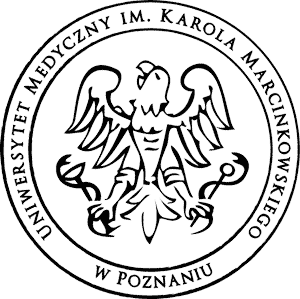 student’s personal datasending and receiving institutionslanguage skills* circle the proper answeraccomodationELECTIVES  period abroadprevious and current study* circle the proper answer								.......................................................									Signature of the Intern/Trainee Family name:______________________Permanent address:______________________________First name:____________________________________________________________________________________________________________________________Field and year of study:______________________Telephone:______________________________Sex:male/female*e-mail:______________________________Date of birth:______________________Mailing address:(if different from above)______________________________Nationality:______________________Telephone:______________________________e-mail:Person back home should be notified in emergencyPerson back home should be notified in emergencyPerson back home should be notified in emergencyPerson back home should be notified in emergencyFamily name:______________________Telephone:______________________________First name:e-mail:sending   institutionreceiving   institutionNamepoznan university of medical sciencesFull addressul. fredry 10Zip code, city61-701 poznanFacultyFaculty of medicine 2CourseContact person Contact person Contact person NameBożena RaduchaPhone+4861 854-60-36Fax+4861 854-62-68e-mailbraducha@ump.edu.plCommunication language(s)Currently studying this language?Sufficient knowledge to follow lectures/clinics?Need some extra preparation?Yes/No*Yes/No*Yes/No*Yes/No*Yes/No*Yes/No*Yes/No*Yes/No*Yes/No*Do you need accommodation?  YES or NOBeginning date:Conclusion date:Number of expected hours per day:Subject area:MEDICINENumber of higher education study years prior to departure abroad:Have you already studied abroad?Yes/No*Suggested  programme of the internships/training:Expected knowledge, skills and competences to be acquired by the trainee at the end of the internships/training. …